Депутатский центр Катав-Ивановского отделения «Единой России» подвел итоги недели тематических приемов по федеральному проекту «Крепкая семья»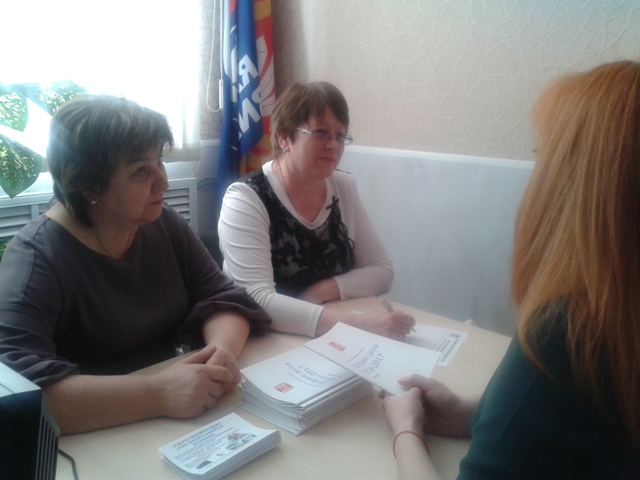 Задаваемые вопросы касались разных сторон жизни семей, имеющих одного или нескольких детей.С появлением первенца большинство родителей приходят к выводу о том, что занимаемая ими жилплощадь становится недостаточной. А если в семье двое, трое и более детей? Вопрос становится все острее, поэтому информацию о специальной ипотечной программе для семей с двумя и более детьми многие считают актуальной. «В настоящее время в нашем районе 4 многодетные семьи являются участниками программы по улучшению жилищных условий», - рассказала Анастасия Шкерина, ведущий специалист Администрации Катав-Ивановского муниципального района по жилищным вопросам.Из комментария Любови Иванцовой, заместителя руководителя клиентской службы на правах отдела в г.Катав-Ивановск, мы узнали, что с начала 2018 г. к ним обратилось три семьи, двум уже выплатили областной материнский семейный капитал, материал по третьей рассмотрен на этой неделе и отправлен в Министерство социальных отношений.Светлана Скоморохова, начальник отдела социальных пособий и защиты семьи Управления социальной защиты населения, по материалам мониторинга использования средств материнского капитала выделила два популярных направления у Катав-Ивановцев – приобретение жилья и оплату за образование. Гораздо меньше используется накопительная возможность.Какими бы ни были формы и меры поддержки, реализуемые при исполнении демографических инициатив Президента Российской Федерации, все они находят широкий отклик в семьях, воспитывающих детей.